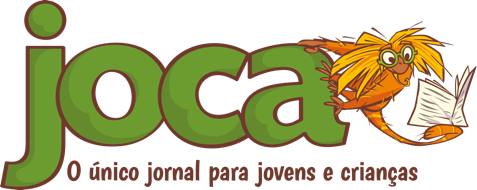 Eu, ____________________________________________________________, portador(a) do documento ______,  nº __________________________, autorizo a veiculação de meu texto, imagem e voz pela EDITORA MAGIA DE LER LTDA., com sede na Alameda Santos, nº 1.470, Conjunto 906, na Cidade de São Paulo, Estado de São Paulo, Brasil, CEP 01418-100, inscrita no CNPJ/MF sob o nº 09.039.467/0001-10, em seu website www.jornaljoca.com.br e em todas as suas publicações, livros e/ou produtos, como por exemplo, o Jornal Joca, de forma impressa ou digital, por período indeterminado, não inferior a 05 (cinco) anos.A presente autorização é concedida a título gratuito, abrangendo o uso da imagem e voz acima mencionados em todo território nacional e no exterior, em todas as suas modalidades. Por esta ser a expressão da minha vontade declaro que autorizo o uso acima descrito sem que nada haja a ser reclamado a título de direitos conexos à minha imagem ou a qualquer outro. Os créditos serão concedidos ao representado, mediante inserção de seu nome completo na respectiva publicação.São Paulo, ____ de _________________________ de 2018._______________________________________________________Assinatura